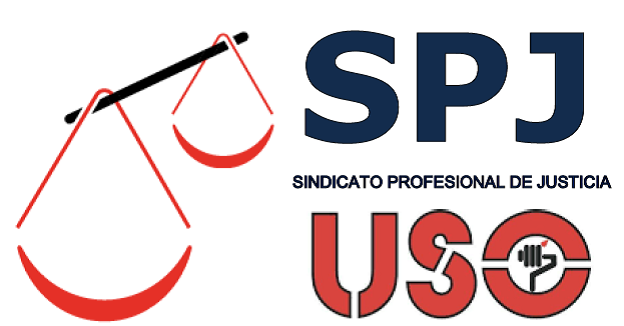 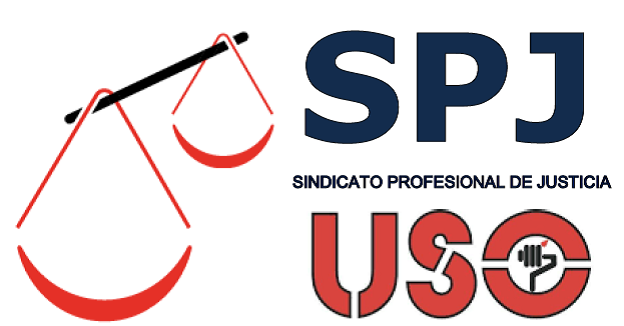 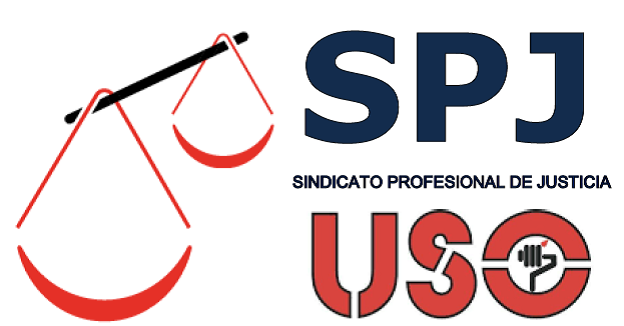        NOMBRAMIENTOS PERSONAL INTERINO29 DE NOVIEMBRE DE 2019CUERPO DE TRAMITACIÓN PROCESAL CUERPO DE AUXILIO JUDICIAL Granada, 29 de Noviembre de 2019ORGANO JUDICIALFUNCIONARIO INTERINO/ACAUSAJuzgado 1ª Instancia nº 5 de GranadaMaría José Castro Garcia Incapacidad Temporal TitularFiscalía Provincial GranadaMaría Angeles Jimenez SierraIncapacidad Temporal TitularJuzgado Mixto Único de HuéscarSonia Bonilla Muñoz (Aux. con titulación)Sustitución Vertical TitularORGANO JUDICIALFUNCIONARIO INTERINO/ACAUSAJuzgado Instrucción nº 3 GranadaJose Antonio Ojeda BachillerComisión Servicios TitularJuzgado 1ª Instancia nº 1º GranadaMaría del Carmen Maroto NavarroComisión Servicios TitularJuzgado de lo Penal nº 3 de GranadaMaría Angeles Jimenez Muñoz Incapacidad Temporal Titular